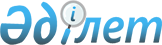 О назначении представителя Республики Казахстан в Межгосударственном совете по вопросам правовой охраны и защиты интеллектуальной собственности и полномочного представителя Республики Казахстан в Административном совете Евразийской патентной организации
					
			Утративший силу
			
			
		
					Постановление Правительства Республики Казахстан от 3 марта 2018 года № 102. Утратило силу постановлением Правительства Республики Казахстан от 21 августа 2019 года № 617
      Сноска. Утратило силу постановлением Правительства РК от 21.08.2019 № 617.
      Правительство Республики Казахстан ПОСТАНОВЛЯЕТ: 
      1. Назначить представителем Республики Казахстан в Межгосударственном совете по вопросам правовой охраны и защиты интеллектуальной собственности и полномочным представителем Республики Казахстан в Административном совете Евразийской патентной организации Пан Наталью Виссарионовну – вице-министра юстиции Республики Казахстан.
      Заместителем полномочного представителя Республики Казахстан в Административном совете Евразийской патентной организации назначить Оспанова Ербола Канатовича – директора республиканского государственного предприятия на праве хозяйственного ведения "Национальный институт интеллектуальной собственности" Министерства юстиции Республики Казахстан.
      2. Признать утратившим силу постановление Правительства Республики Казахстан от 12 июня 2017 года № 363 "О назначении представителя Республики Казахстан в Межгосударственном совете по вопросам правовой охраны и защиты интеллектуальной собственности и полномочного представителя Республики Казахстан в Административном совете Евразийской патентной организации".
      3. Настоящее постановление вводится в действие со дня его подписания.
					© 2012. РГП на ПХВ «Институт законодательства и правовой информации Республики Казахстан» Министерства юстиции Республики Казахстан
				
      Премьер-Министр
Республики Казахстан 

Б. Сагинтаев
